NOTA INTEGRATIVA AL BILANCIO DI PREVISIONE 2019 – 2020 - 2021Il principio contabile applicato concernente la programmazione di bilancio (allegato 4/1 del d.lgs. 118/2011) prevede, per gli enti che adottano la contabilità finanziaria potenziata, la stesura della nota integrativa al bilancio di previsione, ovvero una relazione esplicativa dei contenuti del bilancio. La nota integrativa vuole arricchire il bilancio di previsione di informazioni integrandolo con dati quantitativi o esplicativi al fine di rendere maggiormente chiara e comprensiva la lettura dello stesso. La nota integrativa analizza alcuni dati illustrando le ipotesi assunte ed in particolare i criteri adottati nella determinazione dei valori del bilancio di previsione.TERMINE APPROVAZIONE BILANCIO PREVISIONE: in via ordinaria, l’approvazione del bilancio è prevista entro il 31/12 dell’anno precedente quello cui il Bilancio si riferisce. Per l’esercizio 2019 il termine per l’approvazione del bilancio di previsione è stato fissato al 31.03.2019. Entro lo stesso termine dovranno essere deliberate le aliquote di tutti i tributi ed eventuali regolamenti tributari.ALIQUOTE TRIBUTARIE: Per il ripristino degli equilibri di bilancio ed in deroga all’art. 1, comma 169, della L. 27.12.2006, n. 296, l’ente può modificare le tariffe e le aliquote relative ai tributi di propria competenza entro il 31.03.2018. Per la legge di bilancio 2019, invece, è prevista la revoca del blocco degli aumenti delle aliquote e delle tariffe. La facoltà di aumento è di fatto esercitabile solo con riferimento al prelievo sui rifiuti (TARI) ed ai tributi “minori” (TOSAP, Imposta Pubblicità, ecc).La normativa di riferimento per la redazione del Bilancio di previsione 2019-2021 è la Legge di Bilancio per l’anno 2019.Nel pareggio di bilancio degli enti locali ridisegnato dalla manovra si potranno utilizzare gli avanzi finora bloccati dalle regole della legge 243/2012 e inoltre si potrà sforare il pareggio senza incappare nelle sanzioni, poiché le sanzioni verranno, a quanto pare, semplicemente abolite. L’unico vincolo previsto sarebbe quello relativo ai saldi, che andranno calcolati «nel rispetto delle disposizioni previste dal decreto legislativo 23 giugno 2011, n. 118». Il nuovo pareggio cancella anche i monitoraggi e le certificazioni periodiche.IMPOSTE: L’ente ha previsto, tramite l’ufficio Tributi del Comune di Enego che gestisce il servizio, un’attività di verifica ed accertamento dei tributi dovuti.IMU: Lo schema di Bilancio tiene conto dell’applicazione della aliquote invariate rispetto al 2018:Aliquota ridotta pari al 3,5 per mille per l’abitazione principale, limitatamente a quelle accatastate in cat. A/1, A/8 e A/9, e le relative pertinenze di cat. C/2, C/6 e C/7 con le detrazioni previste per legge;Aliquota ridotta pari al 3,5 per mille per gli immobili di cui all’ art.15 del Regolamento Comunale disciplinante la “I.U.C. – componente IMU” (assimilazioni ad abitazione principale), limitatamente al quelle accatastate in cat. A/1, A/8 e A/9, e le relative pertinenze di cat. C/2, C/6 e C/7 con le detrazioni previste per legge;Aliquota ridotta pari al 4,6 per mille per gli immobili concessi in uso gratuito così come definiti dall’ art. 16 commi 1 e 2 del Regolamento disciplinante la “I.U.C.- componente IMU”; Aliquota ridotta pari al 5 per mille per i fabbricati di cui al comma 3 dell’ art. 16 del sopracitato Regolamento;Aliquota ridotta pari al 7,6 per mille per i fabbricati appartenenti al gruppo catastale D da versare interamente a titolo di quota Stato;Aliquota standard del 8,1 per mille per gli immobili non rientranti nelle categorie di cui sopra e per le aree edificabili;ADDIZIONALE COMUNALE ALL’IRPEF: confermata una aliquota unica pari allo 0,8 per cento.TASSETARI: viene completamente gestita esternamente dalla società ETRA spa. TASI:Aliquota del 2,5 per mille su tutti i fabbricati compresa l’abitazione principale e assimilazioni ( con esclusione di fabbricati rurali strumentali e terreni agricoli);Aliquota del  2,5 per mille su aree edificabili.L’ente, ai sensi dell’art. 1 comma 682 della L. 147/2013 deve individuare i servizi indivisibili e l’indicazione analitica, per ciascuno di tali servizi, dei relativi costi alla cui copertura la TASI è diretta. L’entrata di € 280.000,00 è destinata alla copertura parziale dei seguenti servizi indivisibili:ALTRE ENTRATE TRIBUTARIEFONDO DI SOLIDARIETA’ COMUNALE: Il gettito previsto in base ai dati forniti dal Ministero dell’Interno è di € 197.500,00. Il fondo è viene calcolato per il 60% in base alla spesa storica, mentre per il 40% si basa sui differenziali fra capacità fiscali e fabbisogni standard e che entro il 2021 sarà l’unico fattore considerato. Non risulta stanziato alcun fondo a favore del Comune di Enego.Nelle entrate del titolo II sono stati iscritti i rimborsi per lo svolgimento di elezioni politiche e referendum, i trasferimenti dal Ministero a ristoro delle minori entrate da addizione comunale all’IRPEF, il Fondo IMU-TASI, quello a ristoro della minore entrate IMU per effetto dell’esenzione fabbricati merce previsti dal DL 102/2013 e L. 147/2013, i contributi dalla Regione Veneto per aree svantaggiate di montagna e per affido familiare, infine i contributi per assistenza domiciliare integrata e impegnativa di cura domiciliare. Sono previsti inoltre i contributi dal Consorzio Bacino Imbrifero del Brenta. L’Ente riceve annualmente anche i dividendi da parte di ETRA spa (che nel corso dell’anno 2018 sono ammontati ad € 8.051,80, mentre nelle annualità precedenti si raggiungevano importi di gran lunga superiori pari ad € 33.237,88). Per il 2019, infatti si sono previsti 10.000,00 € a titolo di utili da aziende partecipate.Al titolo III dell’entrata sono iscritti i proventi derivanti dalla gestione dei beni dell’ente che, per il Comune di Enego, riguardano principalmente il taglio di lotti boschivi stimato in circa € 184.600,00 e i proventi concessione malghe € 154.000,00. Altri introiti derivano dal servizio di refezione scolastica, dai servizi e concessioni cimiteriali, dalla gestione del cinema comunale, dal servizio di trasporto scolastico e dalla gestione del Centro di Aggregazione Anziani, dalla concessioni di terreni e dall’affitto di fabbricati. Per quanto riguarda le spese correnti, le spese sono state formulate sulla base:Dei contratti in essere (mutui, illuminazione pubblica, utenze);Trasferimenti al Comune per l’esercizio delle funzioni fondamentali;Delle richieste formulate dai vari responsabili per le funzioni rimaste in capo al Comune, opportunamente riviste alla luce delle risorse disponibili e delle scelte dell’amministrazione. SPESA DI PERSONALE: La spesa per il personale, interamente trasferito al Comune di Enego, rientra nei limiti previsti dalla legge come risulta dalla certificazione del Responsabile dell’Area ed è meglio descritta dalla tabella sottostante:Il limite per il ricorso all’anticipazione di cassa, ai sensi dell’art. 222 del D. Lgs 267/2000, è pari a € 480.000,00 nei limiti dei 3/12 delle entrate afferenti i primi tre titoli del bilancio accertati nel rendiconto 2017. Il suddetto limite risulta elevabile, ai sensi del DL 4/2014° 5/12 al fine di agevolare il rispetto dei tempi di pagamento di cui al D. Lgs. 231/2002. Nel corso dell’esercizio 2018 il Comune di Enego non ha fatto ricorso all’anticipazione di cassa.Nella programmazione sono stati previsti accantonamenti per spese potenziali legati a conteziosi per un ammontare pari ad € 20.000,00 al fine di prevenire eventuali soccombenze da cause in essere, come meglio dettagliato nel prospetto sottostante:E’ stata invece accantonata, come previsto dai principi contabili, la somma di € 2.500,00 quale indennità di fine mandato del Sindaco. L’importo sarà cumulato per ciascun anno fino alla fine della corrente legislatura ed andrà a confluire nella quota accantonata del risultato di amministrazione.Il Fondo di riserva ordinario e di cassa rientrano nei limiti previsti dall’art. 166 del TUEL.Le entrate, in linea generale, ad esclusione di alcune fra quelle tributarie, vengono accertate per l’intero importo del credito, al lordo delle entrate di dubbia e difficile esazione, per le quali non è certa la riscossione integrale. A tal fine è stata stanziata nel bilancio di previsione apposita posta contabile, denominata “Fondo crediti di dubbia esigibilità” il cui ammontare è determinato in considerazione della dimensione degli stanziamenti relativi ai crediti che si prevede si formeranno nell’esercizio, della loro natura e dell’andamento del fenomeno negli ultimi esercizi sulla base della somma ponderata del rapporto tra incassi e accertamenti per ciascuna tipologia di entrata sulla base di quanto enunciato dal principio contabile applicato concernente la contabilità finanziaria. L’accantonamento è consentito in misura ridotta, ma progressiva nel triennio. L’accantonamento 2019 è pari all’ 85% mentre nei due anni successivi si deve di passare al 95% e successivamente al 100% della misura risultante dall’applicazione dei principi. L’accantonamento effettivo è quantificato nel prospetto riguardante il fondo di dubbia esigibilità allegato al bilancio. L’accantonamento al fondo crediti di dubbia esigibilità non è oggetto di impegno e genera un’economia di bilancio che confluisce nel risultato di amministrazione come quota accantonata. L’ente ha ritenuto di applicare come modalità di calcolo, tra quelle ammesse, il metodo “manuale”, prevedendo quanto sotto riportato: L’ente accantona una quota, tenuto conto di quanto già presente nelle quote vincolate di avanzo di amministrazione a titolo di fondo svalutazione crediti. Sono stati esclusi dal calcolo quei crediti per i quali sussiste una garanzia per l’ente (es. fidejussione) e quelli che il principio contabile prevede che siano registrati con il criterio di “cassa” non sussistendo in questi casi il rischio di insolvenza. Per le entrate destinate ad investimenti (titolo 4) il concetto di dubbia esigibilità è limitato, data la natura delle entrate previste e la sequenzialità di attivazione della spesa che è sempre successiva all’effettiva possibilità di accertare l’entrata stessa.Al bilancio di previsione non è applicata alcuna quota di avanzo vincolato.Per quanto concerne i lavori di Illuminazione Pubblica il primo stralcio dell’opera stimato in € 500.000,00 è stato inserito a residui a bilancio al cap. 421210 dell’entrata denominato “Fondi Comuni di confine-ODI”, giusto accertamento n. 198/2017 per € 484.560,00, il quale trova corrispondenza nella parte delle uscite al cap. 2786 “Illuminazione a LED”, con l’impegno n.363/2015 per € 458.536,91.	La seconda parte dell’opera stimata in € 470.000,00 e che a seguito dei ribassi d’asta ammonta ad € 290.772,07 oltre oneri, prevede la seguente contabilizzazione:In entrata:Al cap. 421110 “devoluzioni mutui” € 217.722,85 (risultanti da quanto di seguito esposto)€ 72.277,15 attraverso contributi regionali pervenuti per opere già effettuate e concluse e che pertanto risultano liberi nell’utilizzo;€ 50.000,00 attraverso le riscossioni delle conciliazione di uso civico in essere.In uscita: Al capitolo 105299 “interventi pubblica illuminazione” € 290.772,07 (importo corrispondente al secondo stralcio dell’opera, oltre oneri., per un totale di € 340.000,00;	Attualmente la procedura tecnico – amministrativa sta proseguendo con la fase di aggiudicazione come da D.G.C. n. 164 del 30/10/2018 e da successiva determinazione n. 55 del 08/11/2018 a cui è seguito però ricorso al Tar della seconda ditta risultata dalla graduatoria del verbale di gara della S.U.A. di Vicenza di cui al prot. n. 33.822 acquisito agli atti del Comune di Enego come da prot. n. 3.199 del 22/05/2017.  	Si riporta per completezza la modalità di finanziamento delle opere della parte capitale della spesa con le relative fonti di finanziamento del titolo 4 dell’entrata (con esclusione delle somme relative alla vendita straordinaria del legname a seguito della calamità naturale occorsa il 29 ottobre 2018).Il totale delle entrate in conto capitale pari ad € 3.755.155,48 per il 2019 e ad € 2.402.818,00 nel 2020 emerge dagli introiti presunti derivanti dalla vendita del legname schiantato a seguito dell’evento calamitoso del 29 ottobre 2018. L’entrata e la corrispondente uscita sono state stanziate a bilancio, ma non impegnate effettivamente in opere o investimenti in quanto si ritiene prudenziale procedere alla destinazione delle risorse solo a seguito di stipula del contratto e contestuale stima del valore effettivo da incassare o incassato alla sottoscrizione dell’atto stesso.L’ente ha rilasciato, come previsto dalla normativa, delegazione di pagamento sull’attivazione dei mutui a lungo termine il cui importo è commisurato esattamente al residuo debito, come previsto dal vigente piano di ammortamento.Il Comune di Enego non ha fatto ricorso e non ha attivi contratti di strumenti derivati.Ai sensi dell’art. 11-ter del d.lgs. 118/2011 si definisce ente strumentale controllato di un ente locale, l’azienda o l’ente, pubblico o privato, nei cui confronti l’ente locale ha una delle seguenti condizioni:il possesso, diretto o indiretto, della maggioranza dei voti esercitabili nell’ente o nell’azienda;il potere assegnato da legge, statuto o convenzione di nominare o rimuovere la maggioranza dei componenti degli organi decisionali, competenti a definire le scelte strategiche e le politiche di settore,  nonché a decidere in ordine all’indirizzo, alla pianificazione ed alla programmazione dell’attività di un ente o di un’azienda;la maggioranza, diretta o indiretta, dei diritti di voto nelle sedute degli organi decisionali, competenti a definire le scelte strategiche e le politiche di settore, nonché a decidere in ordine all’indirizzo, alla pianificazione ed alla programmazione dell’attività dell’ente o dell’azienda;l’obbligo di ripianare i disavanzi, nei casi consentiti dalla legge, per percentuali superiori alla propria quota di partecipazione;un’influenza dominante in virtù di contratti o clausole statutarie, nei casi in cui la legge consente tali contratti o clausole. I contratti di servizio pubblico e di concessione, stipulati con enti o aziende che svolgono prevalentemente l’attività oggetto di tali contratti, comportano l’esercizio di influenza dominante.Si definisce, invece, ente strumentale partecipato da un ente locale, l’azienda o l’ente, pubblico o privato, nel quale l’ente locale ha una partecipazione, in assenza delle condizioni sopra elencate nelle lettere da a) ad e).Il Comune di Enego non possiede enti strumentali il cui bilancio sia associabile a quello comunale.Il Comune di Enego partecipa direttamente ad Etra s.p.a., che si occupa della gestione del servizio idrico integrato e del servizio rifiuti. Atre partecipazioni del Comune di Enego sono: Val Cismon scs e Montagna Vicentina.Le società partecipate indirettamente  dal Comune di Enego tramite ETRA Spa  sono le seguenti: Pronet S.r.l. in liquidazioneLa quota di partecipazione detenuta da ETRA S.p.A. è del 26,34%. Sintesi S.r.l.La quota di partecipazione detenuta da ETRA S.p.A. è del 100%. Net-T (By Telerete Nordest S.r.l.)La quota di partecipazione detenuta da ETRA S.p.A. è del 10,04%. Viveracqua S.c.a.r.l. La quota di partecipazione detenuta da ETRA S.p.A. è del 13,31Etra Energia S.r.l.La quota di partecipazione detenuta da ETRA S.p.A. è del 49%. Asi S.r.l. La quota di partecipazione detenuta da ETRA S.p.A. è del 20%. Unicaenergia S.r.l. La quota di partecipazione detenuta da ETRA S.p.A. è del 42%. E.B.S. - Etra Biogas Schiavon S.a.r.l.La quota di partecipazione detenuta da ETRA S.p.A. è del 99%. 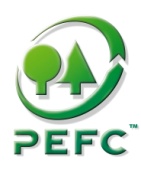 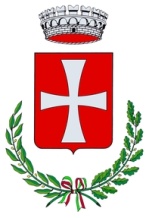 COMUNE DI ENEGOPROVINCIA DI VICENZASTAZIONE DI SOGGIORNO ESTIVO ED INVERNALECOMUNE DI ENEGOPROVINCIA DI VICENZASTAZIONE DI SOGGIORNO ESTIVO ED INVERNALE  18-22-01-11Piazza San Marco, 136052 ENEGO (VI)Piazza San Marco, 136052 ENEGO (VI)Tel.: 0424 490131Fax: 0424 490517Tel.: 0424 490131Fax: 0424 490517Codice Fiscale/Partita IVA 00460560246Codice Fiscale/Partita IVA 00460560246Internet: www.comune.enego.vi.ite-mail: comune@comune.enego.vi.itInternet: www.comune.enego.vi.ite-mail: comune@comune.enego.vi.itARMONIZZAZIONE SISTEMI CONTABILIVINCOLI DI FINANZA PUBBLICA – PAREGGIO DI BILANCIOCRITERI ADOTTATI PER FORMULAZIONE PREVISIONIDESCRIZIONECOSTIPubblica sicurezza e vigilanza56.900,00Servizi cimiteriali4.450,00Gestione beni demaniali53.600,00Servizi di manutenzione stradale e verde pubblico127.500,00Servizi di illuminazione pubblica285.500,00Servizi di tutela aree comunali1.000,00TOTALE528.950,00ENTRATEGettito stimato TASI280.000,00Grado di copertura dei costi53%PREVISIONI201920202021RETRIBUZIONI317.572,07           319.800,00319.800,00SALARIO ACCESSORIO42.000,0029.900,0029.900,00STRAORDINARIO6.000,006.000,006.000,00STRAORDINARIO ELETTORALE6.000,006.000,006.000,00SPESE VIAGGIO2.300,002.300,002.300,00CONTRIBUTI71.400,0071.400,0071.400,00IRAP34.500,0034.500,0034.500,00CONVENZIONI ALTRI ENTI0,000,000,00TOTALE479.772,07469.900,00469.900,00RIMBORSI ELETTORALI-7.000,00-7.000,00-7.000,00RIMBORSI CONVENZIONI0,000,000,00FONDO LEGGE MERLONI0,000,000,00RECUPERO ASSENZE MALATTIA-300,00-300,00-300,00TOTALE472.472,07462.600,00462.600,00PROCEDURA OGGETTOSOCCOMBENZADELIBERE INCARICO AVVOCATO1CAROLLO MANUELINCENTIVI ARRETRATI -TRANSAZIONE € 7.000,00incarico Avvocato Trivellato DGC n. 160 del 31.12.20182RODEGHIERO FRANCESCOACQUISTO TERRENO - CAUSA CIVILE€ 9.000,00incarico Avvocato Trivellato DGC n.100 del 6.10.20173RODEGHIERO FRANCESCODISATTIVAZIONE ARMI - CONTROVERSIA€ 4.000,00incarico Avvocato Trivellato DGC n.145 del 22.12.2015€ 20.000,00201920202021Fondo riserva ordinario18.127,6321.000,0021.000,00Incidenza spese correnti1,17%1,41%1,42%ACCANTONAMENTO FONDO CREDITI DUBBIA ESIGIBILITA'ACCANTONAMENTO FONDO CREDITI DUBBIA ESIGIBILITA'ACCANTONAMENTO FONDO CREDITI DUBBIA ESIGIBILITA'ACCANTONAMENTO FONDO CREDITI DUBBIA ESIGIBILITA'ACCANTONAMENTO FONDO CREDITI DUBBIA ESIGIBILITA'ACCANTONAMENTO FONDO CREDITI DUBBIA ESIGIBILITA'CAP.DENOMINAZIONESTANZIATO% MEDIA DI RISCOSSIONE COMPLEMENTO A 100ACCANTONAMENTO A FCDE111062accertamenti IMU63.000,0070,2529,7518.742,50111762TASI attività di accertamento20.000,0070,2529,755.950,00312113proventi gestione cinema e siti culturali5.000,0091,009,00450,00322101sanzioni amministrative2.000,0075,0025,00500,0025.642,50ELENCO ANALITICO UTILIZZO QUOTE VINCOLATE E ACCANTONATE DEL RISULTATO DI AMMINISTRAZIONE PRESUNTO AL 31.12.2018Utilizzo quote vincolate del risultato di amministrazione presunto al 31/12/2018Utilizzo vincoli derivanti da leggi e dai principi contabili                0,00Utilizzo vincoli derivanti da trasferimenti               0,00Utilizzo vincoli derivanti dalla contrazione di mutui               0,00Utilizzo vincoli formalmente attribuiti dall'ente 0,00Utilizzo altri vincoli                0,00Totale utilizzo avanzo di amministrazione presunto          0,00INTERVENTI PROGRAMMATI PER SPESE INVESTIMENTO FINANZIATI COL RICORSO AL DEBITO E CON LE RISORSE DISPONIBILIPosizioneStato del finanziamentoOperaData concessioneEnte pagatoreImporto normaImporto residuo4422818/01AMMORTAMENTOIMPIANTI RICREATIVI PER LO SPETTACOLO30/06/2005COMUNE DI ENEGO143.033,9752.919,514448184/01AMMORTAMENTOIMPIANTI RICREATIVI PER LO SPETTACOLO30/06/2005COMUNE DI ENEGO90.549,0748.626,906000775/00AMMORTAMENTOOPERE VARIE, MISTE02/12/2011COMUNE DI ENEGO116.176,44116.176,44217.722,85entratecap.denominazionedecreto di assegnazionecompetenza 2019competenza 2019competenza 2020competenza 202142411CONTRIBUTI DA SOGGETTI DIVERSI PER MARCESINA30.000,0000404535CONTRIBUTI DA MINISTERIprot. ministeriale n. 82940.000,0000421110DEVOLUZIONI MUTUI217.722,8500421201CONTRIBUTI DALLA REGIONE VENETODGR 4014 del 2008 e ordinanza DCDPC n.1 del 2019984.614,6300431111PROVENTI CONCILIAZIONI USI CIVICI50.000,0050.000,0050.000,00432999PROVENTI DA TAGLIO LEGNAME STRAORDINARIO70.000,0000451101PROVENTI PERMESSI DI COSTRUIRE10.000,00001.402.337,48uscite2761SISTEMAZIONE AREA TRANSFRONTALIERA "MARCESINA" E. 444-515 U. 2761912.337,48002786ILLUMINAZIONE A L.E.D. E. 420 E.446267.722,8572.277,1500205215ACQUISTO ATTREZZATURE MANUTENZIONE PATRIMONIO80.00000205219MANUTENZIONE STRAORDINARIA IMMOBILI E MESSA IN SICUREZZA40.00000298235INCARICHI PROFESSIONALI IN MATERIA AMBIENTALE050.000,0050.000,00281219INTERVENTI VALORIZZAZIONE TERRITORIO COMUNALE10.00000305219INTERVENTI MANUTENZIONE STRAORDINARIA STRADE COMUNALI20.000001.402.337,48ELENCO GARANZIE PRINCIPALI O SUSSIDIARIE PRESTATE DALL’ENTE A FAVORE DI ENTI O ALTRI SOGGETTI AI SENSI DELLE LEGGI VIGENTIONERI E IMPEGNI STIMATI PER STRUMENTI DERIVATIENTI ED ORGANISMI STRUMENTALIELENCO DELLE PARTECIPAZIONI POSSEDUTEDenominazioneTipologiaQuota di partecipazione del ComuneCOOP. VAL CISMON SCSSoc. Cooperativa10,81 %MONTAGNA VICENTINA SOC. COOP.Soc. Cooperativa4,17 %ETRA SPASoc. Partecipata0,4694 %PRONET SRL (in liquidazione)Soc. Partecipata ind.-SINTESI SRLSoc. Partecipata ind.-NET-T Soc. Partecipata ind.-VIVERACQUA SCARLSoc. Partecipata ind.-ETRA ENERGIA SRLSoc. Partecipata ind.-ASI SRLSoc. Partecipata ind.-UNICAENERGIA SRLSoc. Partecipata ind.-ETRA BIOGAS SCHIAVON SARLSoc. Partecipata ind.-